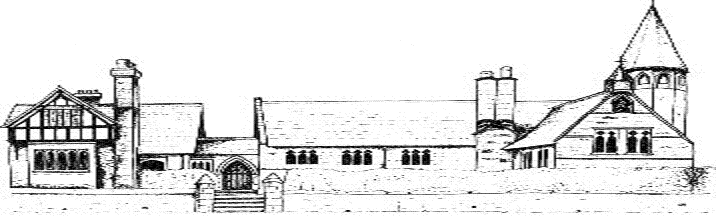 ECCLESTON CE PRIMARY SCHOOLLet Your Light ShineMusic Curriculum StatementAt Eccleston CE Primary School, we are united in our vision to prepare our children for life in the modern world.  We will do this by instilling a lifelong love of learning and embedding Christian values that reflect the example Jesus has set.  We strive for excellence in all we do, enabling all members of our school to flourish.“Let your light shine”-Matthew 5.16MUSIC AT ECCLESTON CE PRIMARY SCHOOLIntentThe National Curriculum for music aims to ensure that all children;Perform listen to, review and evaluate musicBe taught to sing, create and compose musicUnderstand and explore how music is created, produced and communicatedAt Eccleston CE Primary School, children gain a firm knowledge and deep appreciation of what music is through listening, singing, playing, evaluating, analysing and composing across a wide range of historical periods, styles, traditions and musical genres.  We want to develop a curiosity for the subject, as well as an understanding and acceptance of all types of music.  We want our children to understand the value and the importance of music in the wider community and that they are able to use their musical skills, knowledge and memorable experiences to involve themselves in music in a variety of different contexts. ImplementationAt Eccleston CE Primary School, our curriculum ensures that our children sing, listen, play, perform, compose and evaluate.  Our curriculum is carefully mapped out to ensure that all skills are covered and also incorporates a wide range of musical genres for appraisal and songs to learn and perform. During weekly music lessons, children are taught the elements of music so they are able to use some of the appropriate language of music to dissect it and understand how it made, played and appreciated. Children from Year 2 upwards are taught to play the recorder and to read treble clef notation, musical direction and a range of musical vocabulary.  Children also have the opportunity to learn a wind or brass instrument through the Wider Opportunities program and we also work closely with Music for Life to provide instrumental lessons for children who request them.  Pupil Premium money can also be used for individual instrumental tuition for those children who we feel would benefit. Children learn how to compose with body percussion, vocal sounds, tuned and untuned percussion and recorders.  Singing skills are taught across school so that children understand the importance of warm ups, posture, breathing, enunciation and expression. Through the musical program Charanga, inclusive lessons are provided to allow children to access our curriculum in a fun and engaging way.Children are given opportunities to perform to their peers, their parents and the wider community. We perform at our own outdoor theatre, the school hall, the Village Hall and the Storyhouse professional theatre in Chester. ImpactOur pupils have access to a varied musical curriculum which allows them identify areas of strength and talent as well as areas they may wish to improve upon. The integral nature of music and the learner creates a rich palette from which our children may access traits such as self-confidence, performance skills, well-being and self-reflection as well as developing cultural capital for all. 